INSTRUCTIONSStep One - A Career Service employee with permanent status in current job class may submit a signed Career Service grievance on COM Form HRM-7 to his/her immediate supervisor within fourteen (14) calendar days following the occurrence of the event giving rise to the grievance.  The supervisor must meet with the grievant to discuss the grievance and provide a written response to the grievant within seven (7) business days following receipt of the grievance.Note:  Supervisor should discuss grievance with higher level managemet, if necessary,  prior to responding at this level.Step Two - If the grievant is dissatisfied with the response of his or her supervisor, the grievant may submit the written grievance to the Program Division Director/or Comparable within seven (7) business days following receipt of the written response of the supervisor.   The Program Division Director/or Comparable must meet with the grievant to discuss the grievance within five {5) business days following receipt of the grievance.   The Program Division Director/or Comparable must respond in writing to the grievant within five {5) business days following the meeting.The written decision of the Program Division Director/or Comparable shall be the final authority. Such grievances may not be appealed beyond Step Two.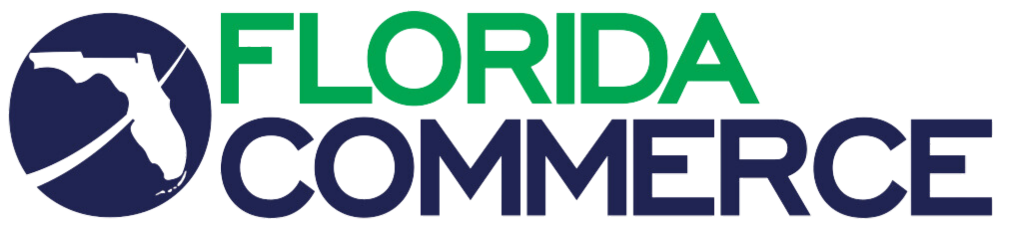 GRIEVANCE FORMGRIEVANCE FORMGRIEVANCE FORMGRIEVANCE FORMGRIEVANCE FORMGRIEVANCE FORMGRIEVANCE FORMGRIEVANCE FORMGRIEVANCE FORMGRIEVANCE FORMGRIEVANCE FORMGRIEVANCE FORMGRIEVANCE FORMGRIEVANCE FORMGRIEVANCE FORMGRIEVANCE FORMGRIEVANCE FORMGRIEVANCE FORMGRIEVANCE FORMGRIEVANCE FORMGRIEVANCE FORMGRIEVANCE FORMGRIEVANCE FORMGRIEVANCE FORMGRIEVANCE FORMGRIEVANCE FORMGRIEVANCE FORMGRIEVANCE FORMPART I:  To be completed by the GrievantPART I:  To be completed by the GrievantPART I:  To be completed by the GrievantPART I:  To be completed by the GrievantPART I:  To be completed by the GrievantPART I:  To be completed by the GrievantPART I:  To be completed by the GrievantPART I:  To be completed by the GrievantPART I:  To be completed by the GrievantPART I:  To be completed by the GrievantPART I:  To be completed by the GrievantPART I:  To be completed by the GrievantPART I:  To be completed by the GrievantPART I:  To be completed by the GrievantPART I:  To be completed by the GrievantPART I:  To be completed by the GrievantPART I:  To be completed by the GrievantPART I:  To be completed by the GrievantPART I:  To be completed by the GrievantPART I:  To be completed by the GrievantPART I:  To be completed by the GrievantPART I:  To be completed by the GrievantPART I:  To be completed by the GrievantPART I:  To be completed by the GrievantPART I:  To be completed by the GrievantPART I:  To be completed by the GrievantPART I:  To be completed by the GrievantPART I:  To be completed by the GrievantName:Name:Name:Name:LastLastLastLastLastLastLastLastFirstFirstFirstFirstFirstFirstFirstFirstFirstFirstFirstMiddleMiddleMiddleMiddleMiddlePeople First ID:People First ID:People First ID:People First ID:People First ID:People First ID:People First ID:Phone#:Phone#:Phone#:Supervisor:Supervisor:Supervisor:Supervisor:Supervisor:Supervisor:Supervisor:Position Title:Position Title:Position Title:Position Title:Position Title:Position Title:Process Area:Process Area:Process Area:Process Area:Office:Office:Office:City:City:City:Date of the event giving rise to this grievance:Date of the event giving rise to this grievance:Date of the event giving rise to this grievance:Date of the event giving rise to this grievance:Date of the event giving rise to this grievance:Date of the event giving rise to this grievance:Date of the event giving rise to this grievance:Date of the event giving rise to this grievance:Date of the event giving rise to this grievance:Date of the event giving rise to this grievance:Date of the event giving rise to this grievance:Date of the event giving rise to this grievance:Date of the event giving rise to this grievance:Date this written grievance was provided to immediate supervisor:Date this written grievance was provided to immediate supervisor:Date this written grievance was provided to immediate supervisor:Date this written grievance was provided to immediate supervisor:Date this written grievance was provided to immediate supervisor:Date this written grievance was provided to immediate supervisor:Date this written grievance was provided to immediate supervisor:Date this written grievance was provided to immediate supervisor:Date this written grievance was provided to immediate supervisor:Date this written grievance was provided to immediate supervisor:Date this written grievance was provided to immediate supervisor:Date this written grievance was provided to immediate supervisor:Date this written grievance was provided to immediate supervisor:Date this written grievance was provided to immediate supervisor:Date this written grievance was provided to immediate supervisor:Date this written grievance was provided to immediate supervisor:Date this written grievance was provided to immediate supervisor:Date this written grievance was provided to immediate supervisor:Date this written grievance was provided to immediate supervisor:Date this written grievance was provided to immediate supervisor:Date this written grievance was provided to immediate supervisor:Date this written grievance was provided to immediate supervisor:Date this written grievance was provided to immediate supervisor:Date this written grievance was provided to immediate supervisor:Filing DateFiling DateFiling DateFiling DateGrievance described in detail, including:Grievance described in detail, including:Grievance described in detail, including:Grievance described in detail, including:Grievance described in detail, including:Grievance described in detail, including:Grievance described in detail, including:Grievance described in detail, including:Grievance described in detail, including:Grievance described in detail, including:Grievance described in detail, including:Grievance described in detail, including:Grievance described in detail, including:Grievance described in detail, including:Grievance described in detail, including:Grievance described in detail, including:Grievance described in detail, including:Grievance described in detail, including:Grievance described in detail, including:Grievance described in detail, including:Grievance described in detail, including:Grievance described in detail, including:Grievance described in detail, including:Grievance described in detail, including:1. 1. Provide a statement of the grievance and the facts upon which it is based:Provide a statement of the grievance and the facts upon which it is based:Provide a statement of the grievance and the facts upon which it is based:Provide a statement of the grievance and the facts upon which it is based:Provide a statement of the grievance and the facts upon which it is based:Provide a statement of the grievance and the facts upon which it is based:Provide a statement of the grievance and the facts upon which it is based:Provide a statement of the grievance and the facts upon which it is based:Provide a statement of the grievance and the facts upon which it is based:Provide a statement of the grievance and the facts upon which it is based:Provide a statement of the grievance and the facts upon which it is based:Provide a statement of the grievance and the facts upon which it is based:Provide a statement of the grievance and the facts upon which it is based:Provide a statement of the grievance and the facts upon which it is based:Provide a statement of the grievance and the facts upon which it is based:Provide a statement of the grievance and the facts upon which it is based:Provide a statement of the grievance and the facts upon which it is based:Provide a statement of the grievance and the facts upon which it is based:Provide a statement of the grievance and the facts upon which it is based:Provide a statement of the grievance and the facts upon which it is based:Provide a statement of the grievance and the facts upon which it is based:Provide a statement of the grievance and the facts upon which it is based:Provide a statement of the grievance and the facts upon which it is based:Provide a statement of the grievance and the facts upon which it is based:Provide a statement of the grievance and the facts upon which it is based:Provide a statement of the grievance and the facts upon which it is based:2.2.Provide an allegation of the specific wrongful act and harm done:Provide an allegation of the specific wrongful act and harm done:Provide an allegation of the specific wrongful act and harm done:Provide an allegation of the specific wrongful act and harm done:Provide an allegation of the specific wrongful act and harm done:Provide an allegation of the specific wrongful act and harm done:Provide an allegation of the specific wrongful act and harm done:Provide an allegation of the specific wrongful act and harm done:Provide an allegation of the specific wrongful act and harm done:Provide an allegation of the specific wrongful act and harm done:Provide an allegation of the specific wrongful act and harm done:Provide an allegation of the specific wrongful act and harm done:Provide an allegation of the specific wrongful act and harm done:Provide an allegation of the specific wrongful act and harm done:Provide an allegation of the specific wrongful act and harm done:Provide an allegation of the specific wrongful act and harm done:Provide an allegation of the specific wrongful act and harm done:Provide an allegation of the specific wrongful act and harm done:Provide an allegation of the specific wrongful act and harm done:Provide an allegation of the specific wrongful act and harm done:Provide an allegation of the specific wrongful act and harm done:Provide an allegation of the specific wrongful act and harm done:Provide an allegation of the specific wrongful act and harm done:Provide an allegation of the specific wrongful act and harm done:Provide an allegation of the specific wrongful act and harm done:Provide an allegation of the specific wrongful act and harm done:3.3.Provide a statement of the remedy or adjustment sought:Provide a statement of the remedy or adjustment sought:Provide a statement of the remedy or adjustment sought:Provide a statement of the remedy or adjustment sought:Provide a statement of the remedy or adjustment sought:Provide a statement of the remedy or adjustment sought:Provide a statement of the remedy or adjustment sought:Provide a statement of the remedy or adjustment sought:Provide a statement of the remedy or adjustment sought:Provide a statement of the remedy or adjustment sought:Provide a statement of the remedy or adjustment sought:Provide a statement of the remedy or adjustment sought:Provide a statement of the remedy or adjustment sought:Provide a statement of the remedy or adjustment sought:Provide a statement of the remedy or adjustment sought:Provide a statement of the remedy or adjustment sought:Provide a statement of the remedy or adjustment sought:Provide a statement of the remedy or adjustment sought:Provide a statement of the remedy or adjustment sought:Provide a statement of the remedy or adjustment sought:Provide a statement of the remedy or adjustment sought:Provide a statement of the remedy or adjustment sought:Provide a statement of the remedy or adjustment sought:Provide a statement of the remedy or adjustment sought:Provide a statement of the remedy or adjustment sought:Provide a statement of the remedy or adjustment sought:Attach additional sheets if necessary.  A grievance will be considered incomplete if any of these items are missing.  The Supervisor handling the grievance shall only consider issues clearly articulated on or attached to this grievance form.Attach additional sheets if necessary.  A grievance will be considered incomplete if any of these items are missing.  The Supervisor handling the grievance shall only consider issues clearly articulated on or attached to this grievance form.Attach additional sheets if necessary.  A grievance will be considered incomplete if any of these items are missing.  The Supervisor handling the grievance shall only consider issues clearly articulated on or attached to this grievance form.Attach additional sheets if necessary.  A grievance will be considered incomplete if any of these items are missing.  The Supervisor handling the grievance shall only consider issues clearly articulated on or attached to this grievance form.Attach additional sheets if necessary.  A grievance will be considered incomplete if any of these items are missing.  The Supervisor handling the grievance shall only consider issues clearly articulated on or attached to this grievance form.Attach additional sheets if necessary.  A grievance will be considered incomplete if any of these items are missing.  The Supervisor handling the grievance shall only consider issues clearly articulated on or attached to this grievance form.Attach additional sheets if necessary.  A grievance will be considered incomplete if any of these items are missing.  The Supervisor handling the grievance shall only consider issues clearly articulated on or attached to this grievance form.Attach additional sheets if necessary.  A grievance will be considered incomplete if any of these items are missing.  The Supervisor handling the grievance shall only consider issues clearly articulated on or attached to this grievance form.Attach additional sheets if necessary.  A grievance will be considered incomplete if any of these items are missing.  The Supervisor handling the grievance shall only consider issues clearly articulated on or attached to this grievance form.Attach additional sheets if necessary.  A grievance will be considered incomplete if any of these items are missing.  The Supervisor handling the grievance shall only consider issues clearly articulated on or attached to this grievance form.Attach additional sheets if necessary.  A grievance will be considered incomplete if any of these items are missing.  The Supervisor handling the grievance shall only consider issues clearly articulated on or attached to this grievance form.Attach additional sheets if necessary.  A grievance will be considered incomplete if any of these items are missing.  The Supervisor handling the grievance shall only consider issues clearly articulated on or attached to this grievance form.Attach additional sheets if necessary.  A grievance will be considered incomplete if any of these items are missing.  The Supervisor handling the grievance shall only consider issues clearly articulated on or attached to this grievance form.Attach additional sheets if necessary.  A grievance will be considered incomplete if any of these items are missing.  The Supervisor handling the grievance shall only consider issues clearly articulated on or attached to this grievance form.Attach additional sheets if necessary.  A grievance will be considered incomplete if any of these items are missing.  The Supervisor handling the grievance shall only consider issues clearly articulated on or attached to this grievance form.Attach additional sheets if necessary.  A grievance will be considered incomplete if any of these items are missing.  The Supervisor handling the grievance shall only consider issues clearly articulated on or attached to this grievance form.Attach additional sheets if necessary.  A grievance will be considered incomplete if any of these items are missing.  The Supervisor handling the grievance shall only consider issues clearly articulated on or attached to this grievance form.Attach additional sheets if necessary.  A grievance will be considered incomplete if any of these items are missing.  The Supervisor handling the grievance shall only consider issues clearly articulated on or attached to this grievance form.Attach additional sheets if necessary.  A grievance will be considered incomplete if any of these items are missing.  The Supervisor handling the grievance shall only consider issues clearly articulated on or attached to this grievance form.Attach additional sheets if necessary.  A grievance will be considered incomplete if any of these items are missing.  The Supervisor handling the grievance shall only consider issues clearly articulated on or attached to this grievance form.Attach additional sheets if necessary.  A grievance will be considered incomplete if any of these items are missing.  The Supervisor handling the grievance shall only consider issues clearly articulated on or attached to this grievance form.Attach additional sheets if necessary.  A grievance will be considered incomplete if any of these items are missing.  The Supervisor handling the grievance shall only consider issues clearly articulated on or attached to this grievance form.Attach additional sheets if necessary.  A grievance will be considered incomplete if any of these items are missing.  The Supervisor handling the grievance shall only consider issues clearly articulated on or attached to this grievance form.Attach additional sheets if necessary.  A grievance will be considered incomplete if any of these items are missing.  The Supervisor handling the grievance shall only consider issues clearly articulated on or attached to this grievance form.Attach additional sheets if necessary.  A grievance will be considered incomplete if any of these items are missing.  The Supervisor handling the grievance shall only consider issues clearly articulated on or attached to this grievance form.Attach additional sheets if necessary.  A grievance will be considered incomplete if any of these items are missing.  The Supervisor handling the grievance shall only consider issues clearly articulated on or attached to this grievance form.Attach additional sheets if necessary.  A grievance will be considered incomplete if any of these items are missing.  The Supervisor handling the grievance shall only consider issues clearly articulated on or attached to this grievance form.Attach additional sheets if necessary.  A grievance will be considered incomplete if any of these items are missing.  The Supervisor handling the grievance shall only consider issues clearly articulated on or attached to this grievance form.DateDateDateDateDateDateDateSignature of GrievantSignature of GrievantSignature of GrievantSignature of GrievantSignature of GrievantSignature of GrievantSignature of GrievantPART II:  To be completed by Supervisor and Program Division Director/or ComparablePART II:  To be completed by Supervisor and Program Division Director/or ComparablePART II:  To be completed by Supervisor and Program Division Director/or ComparablePART II:  To be completed by Supervisor and Program Division Director/or ComparablePART II:  To be completed by Supervisor and Program Division Director/or ComparablePART II:  To be completed by Supervisor and Program Division Director/or ComparablePART II:  To be completed by Supervisor and Program Division Director/or ComparablePART II:  To be completed by Supervisor and Program Division Director/or ComparablePART II:  To be completed by Supervisor and Program Division Director/or ComparablePART II:  To be completed by Supervisor and Program Division Director/or ComparablePART II:  To be completed by Supervisor and Program Division Director/or ComparablePART II:  To be completed by Supervisor and Program Division Director/or ComparablePART II:  To be completed by Supervisor and Program Division Director/or ComparablePART II:  To be completed by Supervisor and Program Division Director/or ComparablePART II:  To be completed by Supervisor and Program Division Director/or ComparablePART II:  To be completed by Supervisor and Program Division Director/or ComparablePART II:  To be completed by Supervisor and Program Division Director/or ComparablePART II:  To be completed by Supervisor and Program Division Director/or ComparablePART II:  To be completed by Supervisor and Program Division Director/or ComparablePART II:  To be completed by Supervisor and Program Division Director/or ComparablePART II:  To be completed by Supervisor and Program Division Director/or ComparablePART II:  To be completed by Supervisor and Program Division Director/or ComparablePART II:  To be completed by Supervisor and Program Division Director/or ComparablePART II:  To be completed by Supervisor and Program Division Director/or ComparablePART II:  To be completed by Supervisor and Program Division Director/or ComparablePART II:  To be completed by Supervisor and Program Division Director/or ComparablePART II:  To be completed by Supervisor and Program Division Director/or ComparablePART II:  To be completed by Supervisor and Program Division Director/or ComparableDate Received Date Received Date Received Date Received Date Received Date Received Date Received Date of MeetingDate of MeetingDate of MeetingStep LevelStep LevelStep LevelStep LevelStep LevelStep LevelStep LevelStep LevelStep LevelStep LevelStep LevelStep LevelStep LevelStep LevelReceived ByReceived By1.  Immediate Supervisor1.  Immediate Supervisor1.  Immediate Supervisor1.  Immediate Supervisor1.  Immediate Supervisor1.  Immediate Supervisor1.  Immediate Supervisor1.  Immediate Supervisor1.  Immediate Supervisor1.  Immediate Supervisor1.  Immediate Supervisor1.  Immediate Supervisor1.  Immediate Supervisor1.  Immediate Supervisor2.  Program Division Director/or
     Comparable2.  Program Division Director/or
     Comparable2.  Program Division Director/or
     Comparable2.  Program Division Director/or
     Comparable2.  Program Division Director/or
     Comparable2.  Program Division Director/or
     Comparable2.  Program Division Director/or
     Comparable2.  Program Division Director/or
     Comparable2.  Program Division Director/or
     Comparable2.  Program Division Director/or
     Comparable2.  Program Division Director/or
     Comparable2.  Program Division Director/or
     Comparable2.  Program Division Director/or
     Comparable2.  Program Division Director/or
     ComparableATTACH DATED, WRITTEN RESPONSES.ATTACH DATED, WRITTEN RESPONSES.ATTACH DATED, WRITTEN RESPONSES.ATTACH DATED, WRITTEN RESPONSES.ATTACH DATED, WRITTEN RESPONSES.ATTACH DATED, WRITTEN RESPONSES.ATTACH DATED, WRITTEN RESPONSES.ATTACH DATED, WRITTEN RESPONSES.ATTACH DATED, WRITTEN RESPONSES.ATTACH DATED, WRITTEN RESPONSES.ATTACH DATED, WRITTEN RESPONSES.ATTACH DATED, WRITTEN RESPONSES.ATTACH DATED, WRITTEN RESPONSES.ATTACH DATED, WRITTEN RESPONSES.ATTACH DATED, WRITTEN RESPONSES.ATTACH DATED, WRITTEN RESPONSES.ATTACH DATED, WRITTEN RESPONSES.ATTACH DATED, WRITTEN RESPONSES.ATTACH DATED, WRITTEN RESPONSES.ATTACH DATED, WRITTEN RESPONSES.ATTACH DATED, WRITTEN RESPONSES.ATTACH DATED, WRITTEN RESPONSES.ATTACH DATED, WRITTEN RESPONSES.ATTACH DATED, WRITTEN RESPONSES.ATTACH DATED, WRITTEN RESPONSES.ATTACH DATED, WRITTEN RESPONSES.ATTACH DATED, WRITTEN RESPONSES.ATTACH DATED, WRITTEN RESPONSES.PART III:  To be completed by the GrievantPART III:  To be completed by the GrievantPART III:  To be completed by the GrievantPART III:  To be completed by the GrievantPART III:  To be completed by the GrievantPART III:  To be completed by the GrievantPART III:  To be completed by the GrievantPART III:  To be completed by the GrievantPART III:  To be completed by the GrievantPART III:  To be completed by the GrievantPART III:  To be completed by the GrievantPART III:  To be completed by the GrievantPART III:  To be completed by the GrievantPART III:  To be completed by the GrievantPART III:  To be completed by the GrievantPART III:  To be completed by the GrievantPART III:  To be completed by the GrievantPART III:  To be completed by the GrievantPART III:  To be completed by the GrievantPART III:  To be completed by the GrievantPART III:  To be completed by the GrievantPART III:  To be completed by the GrievantPART III:  To be completed by the GrievantPART III:  To be completed by the GrievantPART III:  To be completed by the GrievantPART III:  To be completed by the GrievantPART III:  To be completed by the GrievantPART III:  To be completed by the GrievantDate written response was received fromDate written response was received fromDate written response was received fromDate written response was received fromDate written response was received fromDate written response was received fromDate written response was received fromDate written response was received fromDate written response was received fromDate written response was received fromDate written response was received fromDate written response was received fromDate written response was received fromResolvedResolvedResolvedResolvedResolvedResolvedDate Submitted To Next LevelDate Submitted To Next LevelDate Submitted To Next LevelDate Submitted To Next LevelDate Submitted To Next LevelDate Submitted To Next LevelDate Submitted To Next LevelSupervisor: 		     Supervisor: 		     Supervisor: 		     Supervisor: 		     Supervisor: 		     Supervisor: 		     Supervisor: 		     Supervisor: 		     Supervisor: 		     Supervisor: 		     Supervisor: 		     Supervisor: 		     Supervisor: 		     YYNNNNProgram Division Director/or Comparable:       Program Division Director/or Comparable:       Program Division Director/or Comparable:       Program Division Director/or Comparable:       Program Division Director/or Comparable:       Program Division Director/or Comparable:       Program Division Director/or Comparable:       Program Division Director/or Comparable:       Program Division Director/or Comparable:       Program Division Director/or Comparable:       Program Division Director/or Comparable:       Program Division Director/or Comparable:       Program Division Director/or Comparable:       YYYYYYDecision at this Level is Final. Decision at this Level is Final. Decision at this Level is Final. Decision at this Level is Final. Decision at this Level is Final. Decision at this Level is Final. Decision at this Level is Final. 